ΠΡΟΚΗΡΥΞΗ ΑΓΩΝΩΝ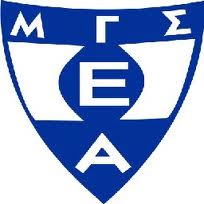 «ΕΘΝΙΚΟΣ 1927»ΚΟΛΥΜΒΗΤΙΚΟΙ ΑΓΩΝΕΣ ΠΡΟΑΓΩΝΙΣΤΙΚΩΝ & ΑΓΩΝΙΣΤΙΚΩΝ ΚΑΤΗΓΟΡΙΩΝ1. ΔΙΟΡΓΑΝΩΣΗΟ Μ.Γ.Σ. Εθνικός Αλεξανδρούπολης, σε συνεργασία με την Περιφερειακή Επιτροπή Κολύμβησης  Ανατολικής Μακεδονίας και Θράκης και τον Δήμο Αλεξανδρούπολης, διοργανώνει κολυμβητικούς αγώνες  προαγωνιστικών και αγωνιστικών κατηγοριών με την επωνυμία «ΕΘΝΙΚΟΣ 1927»2. ΤΟΠΟΣ ΔΙΕΞΑΓΩΓΗΣΚλειστό Δημοτικό Κολυμβητήριο Αλεξανδρούπολης 50m, 10 διαδρομών.3. ΗΜΕΡΟΜΗΝΙΑ ΔΙΕΞΑΓΩΓΗΣ A αγωνιστική ενότητα -Σάββατο 17/03/2018, ώρα 10:00 πμ.Β αγωνιστική ενότητα-Σάββατο 17/03/2018, ώρα 17:30 μμ.Γ αγωνιστική ενότητα-Κυριακή 18/03/2018, ώρα 09:30 πμ.4. ΔΙΚΑΙΩΜΑ ΣΥΜΜΕΤΟΧΗΣΔικαίωμα συμμετοχής έχουν όλοι οι σύλλογοι, που ανήκουν στην δύναμη της Κ.Ο.Ε. με κολυμβητές και κολυμβήτριες προαγωνιστικών κατηγοριών 9,10,11 και 12 ετών, καθώς επίσης 13, 14, 15, 16, 17 και 18+ ετών, αγωνιστικών κατηγοριών με την προϋπόθεση κατοχής δελτίου. Επίσης μπορούν να συμμετέχουν κολυμβητικές ομάδες με αθλητές/αθλήτριες 9–18+ ετών, γειτονικών χωρών που ανήκουν στις αντίστοιχες ομοσπονδίες. Οι αθλητές / αθλήτριες που προέρχονται από γειτονικές χώρες υποχρεούνται να φέρουν μαζί τους, Διαβατήριο ή Ταυτότητα, όπου θα φαίνονται αναλυτικά τα στοιχεία του εικονιζόμενου/εικονιζόμενης αθλητή/αθλήτριας.5. ΟΡΟΙ ΣΥΜΜΕΤΟΧΗΣ  - Για τους κολυμβητές/τριες  9 και 10 ετών, κάθε κολυμβητής-τρια έχει δικαίωμα συμμετοχής σε 2 ατομικά αγωνίσματα και οσαδήποτε ομαδικά και ένα αγώνισμα ανά αγωνιστική ενότητα.- Για τους κολυμβητές/τριες 11 και 12 ετών, κάθε κολυμβητής/τρια έχει δικαίωμα να μετέχει συνολικά στους αγώνες σε 3 ατομικά αγωνίσματα και σε οσαδήποτε ομαδικά, με την προϋπόθεση ότι οι συμμετοχές του στα ατομικά δεν ξεπερνούν τα δύο αγωνίσματα την αγωνιστική ενότητα.- Για τους κολυμβητές/τριες 13-18+ ετών, κάθε κολυμβητής/τρια έχει δικαίωμα να μετέχει συνολικά σε 3 ατομικά αγωνίσματα, με μέγιστο αριθμό, δυο αγωνίσματα ανά ενότητα και σε οσαδήποτε ομαδικά.- Οι σειρές θα διεξαχθούν σε τελικές σειρές OPEN κατηγορίας (εκτός των προαγωνιστικών κατηγοριών που θα διεξαχθούν ξεχωριστά). Η κατάταξη και οι απονομές θα γίνουν ανά κατηγορία ως εξής :Προαγωνιστική Κατηγορία :1 η Κατηγορία 9 Ετών (2009)2 η Κατηγορία 10 Ετών (2008)3 η Κατηγορία 11 Ετών (2007)4 η Κατηγορία 12 Ετών (2006)Αγωνιστική Κατηγορία :1 η Κατηγορία 13 Ετών (2005)2 η Κατηγορία 14 Ετών (2004)3 η Κατηγορία 15-16 Ετών (2003-2002)4 η Κατηγορία 17+Ετών (2001+..…..)6. ΔΗΛΩΣΕΙΣ ΣΥΜΜΕΤΟΧΗΣΓια την καλύτερη διεξαγωγή των αγώνων, παρακαλούμε οι δηλώσεις συμμετοχής να σταλούν εγκαίρως στο e-mail της περιφέρειας pekoanmath@yahho.gr ή στο γραφείο του Κολυμβητικού Τμήματος του Εθνικού Αλεξανδρούπολης στο email: ethnikosnhreas@gmail.com μέχρι την Δευτέρα 12 Μαρτίου 2018 και ώρα 14:00μμ.7. ΚΟΣΤΟΣ ΣΥΜΜΕΤΟΧΗΣΤο κόστος συμμετοχής για κάθε αθλητή / αθλήτρια ορίζεται στα 10 ευρώ.8. ΕΠΑΘΛΑΜετάλλια και διπλώματα θα απονεμηθούν στους τρεις (3) πρώτους νικητές - τριες ανά κατηγορία.Στο τέλος των αγώνων θα βραβευτούν με ειδικό χρηματικό έπαθλο,  ο καλύτερος αθλητής και η καλύτερη αθλήτρια, σύμφωνα με την βαθμολογία της FINA.Οι απονομές θα γίνονται κατά την διάρκεια των αγωνισμάτων.9. ΧΡΟΝΟΜΕΤΡΗΣΗΗ χρονομέτρηση θα είναι επίσημη ηλεκτρονική.Οι χρόνοι θα καταχωρηθούν στη βάση δεδομένων της Κ.Ο.Ε.10. ΠΡΟΘΕΡΜΑΝΣΗΗ προθέρμανση θα γίνει σε γκρουπ που θα καθορισθούν ανάλογα µε τις συμμετοχές των συλλόγων. Ώρα έναρξης της προθέρμανσης μία ώρα πριν την έναρξη των αγώνων.11. ΤΕΛΕΤΗ ΕΝΑΡΞΗΣΗ τελετή έναρξης θα γίνει το Σάββατο στις 17:15 µ.µ. και θα περιλαμβάνει παρέλαση, στην οποία θα συμμετέχει η κάθε οµάδα µε έξι (6) αθλητές-τριες.12. ΠΛΗΡΟΦΟΡΙΕΣΠληροφορίες θα δίνονται από τους προπονητές κ. Βαλασούδη Δημήτριο τηλ. 6974073072, κ. Εμμανουήλ Γκόγκο τηλ.6985951362 και  από την έφορο του κολυμβητικού τμήματος κ. Κατσιβαρδά  Αλεξάνδρα τηλέφωνο 6946222761.ΠΡΟΓΡΑΜΜΑ ΑΓΩΝΩΝΑ΄ ΑΓΩΝΙΣΤΙΚΗ  ΣΑΒΒΑΤΟ 17/03/2018 (ΩΡΑ ΕΝΑΡΞΗΣ 10:00π.μ.200μ.Ελεύθερο Κορίτσια-Αγόρια 10-11-12 ετών 200μ. Ελεύθερο Γυναικών-Ανδρών 13-17+ ετών50μ. Πεταλούδα Κορίτσια-Αγόρια 9-10-11-12 ετών 50μ. Πεταλούδα Γυναικών-Ανδρών 13-17+ ετών200μ. Πρόσθιο Κορίτσια-Αγόρια 11-12 ετών 200μ. Πρόσθιο Γυναικών-Ανδρών 13-17+ ετών100μ. Ύπτιο Κορίτσια-Αγόρια 10-11-12, ετών 100μ. Ύπτιο Γυναικών-Ανδρών 13-17+ ετών200μ Πεταλούδα Γυναικών-Ανδρών 13-17+ ετών4Χ50μ ελεύθερο 9-10 ετών. (2 παιδιά 9 ετών και 2 παιδιά 10 ετών- 2 αγόρια - 2 κορίτσια)4Χ50μ ελεύθερο αγόρια 11-12 ετών. (2 παιδιά 11 ετών και 2 παιδιά 12 ετών- 2 αγόρια – 2 κορίτσια)4Χ100μ ελεύθερο Γυναικών 13+ ετών. 4Χ100μ ελεύθερο Ανδρών 13+ ετών.Β΄ ΑΓΩΝΙΣΤΙΚΗ  ΣΑΒΒΑΤΟ 17/03/2018 (ΩΡΑ ΕΝΑΡΞΗΣ 17:30μ.μ.)50μ. Ελεύθερο Αγόρια-Κορίτσια 9-10-11-12 ετών 50μ. Ελεύθερο Ανδρών-Γυναικών 13-17+ ετών100μ. Πρόσθιο Αγόρια-Κορίτσια 10-11-12 ετών 100μ. Πρόσθιο Ανδρών-Γυναικών 13-17+ ετών200μ. Ύπτιο Αγόρια-Κορίτσια 11-12 ετών 200μ. Ύπτιο Ανδρών-Γυναικών 13-17+ ετών400μ ελεύθερο Αγόρια-Κορίτσια 11-12 ετών 400μ ελεύθερο Ανδρών-Γυναικών 13-17+ ετών200μ. Μ. Ατομική Αγόρια-Κορίτσια 10-11-12 ετών200μ. Μ. Ατομική Ανδρών-Γυναικών 13-17+ ετώνΓ' ΑΓΩΝΙΣΤΙΚΗ ΚΥΡΙΑΚΗ 18/03/2018 (ΩΡΑ ΕΝΑΡΞΗΣ 09:30 π.μ.)50μ. Ύπτιο Κορίτσια-Αγόρια 9-10-11-12 ετών50μ. Ύπτιο Γυναικών-Ανδρών 13-17+ ετών50μ. Πρόσθιο Κορίτσια-Αγόρια 9-10-11-12 ετών50μ. Πρόσθιο Γυναικών-Ανδρών 13-17+ ετών       5. 100μ. Ελεύθερο Κορίτσια-Αγόρια 10-11-12 ετών       6. 100μ. Ελεύθερο Γυναικών-Ανδρών 13-17+ ετών       7. 100μ. Πεταλούδα Κορίτσια-Αγόρια 11-12 ετών       8. 100μ. Πεταλούδα Γυναικών-Ανδρών 13-17+ ετών       9. 400μ. Μ. Ατομική Γυναικών-Ανδρών 13-17+ ετών      10. 4Χ50μ Μ.Ο. 9-10 ετών. (2 παιδιά 9 ετών και 2 παιδιά 10 ετών) (2 αγόρια – 2 κορίτσια)4Χ50μ Μ.Ο. 11-12 ετών. (2 παιδιά 11 ετών και 2 παιδιά 12 ετών)(2 αγόρια – 2 κορίτσια)       12.  4Χ100μ Μ.Ο. Γυναικών 13+ ετών       13. 4Χ100μ Μ.Ο. Ανδρών 13+ ετών                                                                                              Με τιμή                                                                                                                                                    Η έφορος του τμήματος Υγρού Στίβου ΜΓΣ Εθνικού						Αλεξανδρούπολης						Αλεξάνδρα Κατσιβαρδά